1.pielikumsRīgas domes Izglītības, kultūras un sporta departamenta nolikumam "Sporta nodarbību projekta “Rīga Sporto” finansēšanas konkursa nolikums”Teritoriālais sadalījums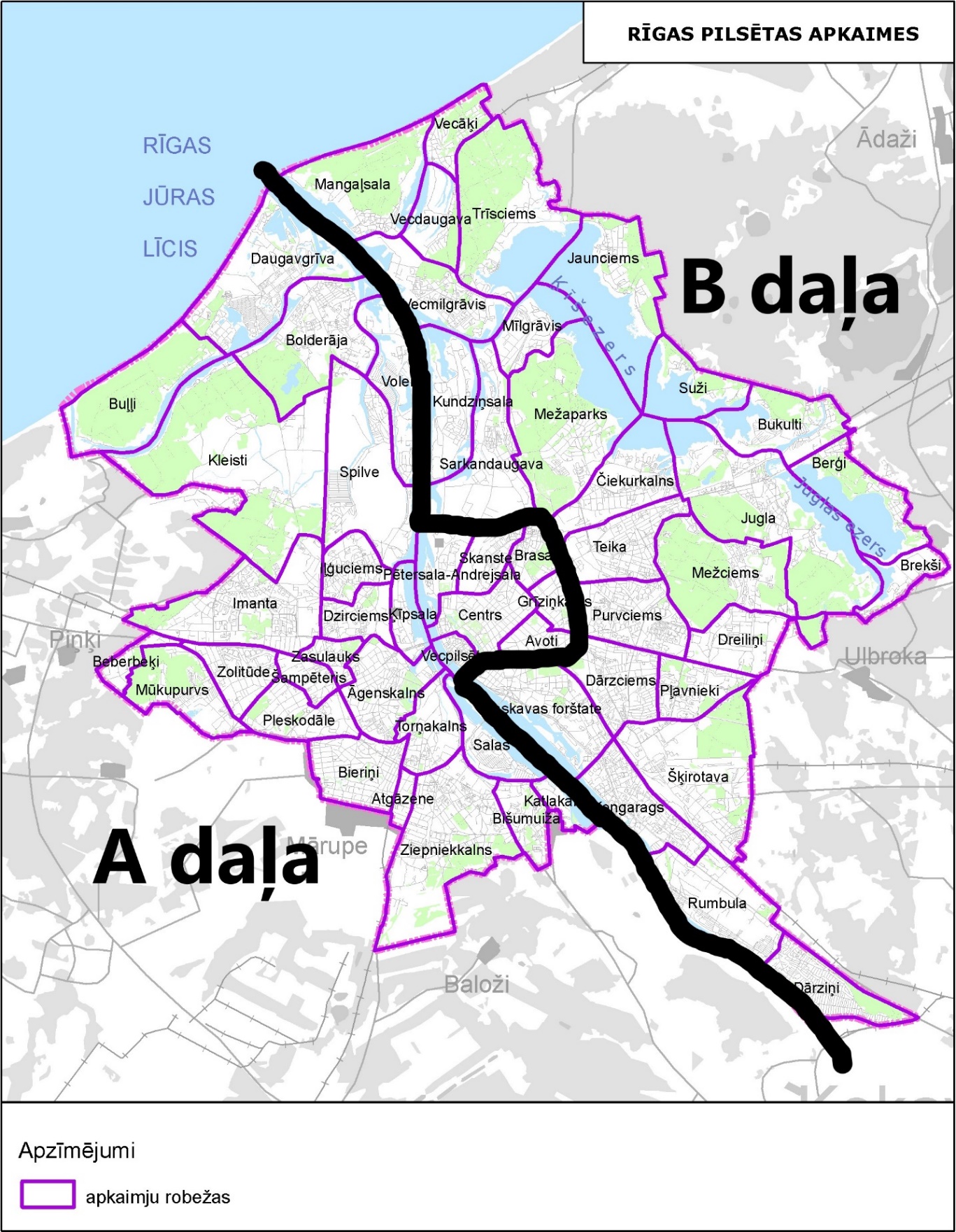 